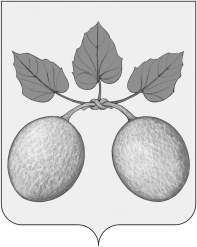 проектСОБРАНИЕ ПРЕДСТАВИТЕЛЕЙГОРОДА СЕРДОБСКА СЕРДОБСКОГО  РАЙОНАПЕНЗЕНСКОЙ ОБЛАСТИРЕШЕНИЕот  _________2020  №______г. СердобскО внесении изменений в решение Собрания представителей города Сердобска Сердобского района  Пензенской области  от 26.12.2019 № 253-32/4 «Об утверждении прогнозного плана (программы) приватизации муниципального имущества города Сердобска  Сердобского района Пензенской  области на 2020 год»           В соответствии с  Федеральным Законом от 06.10.2003 № 131-ФЗ «Об общих принципах организации местного самоуправления в Российской Федерации», Федеральным Законом от 21.12.2001 №178-ФЗ «О приватизации государственного и муниципального имущества», и руководствуясь Уставом города Сердобска Сердобского района Пензенской области;-Собрание представителей города СердобскаР Е Ш И Л О :              Внести изменения в Приложение к решению Собрания представителей города Сердобска Сердобского района Пензенской области от 26.12.2019 № 253-32/4 «Об утверждении Прогнозного плана (программы) приватизации муниципального имущества  города  Сердобска  Сердобского  района  Пензенской  области на 2020 год», дополнив пункт 8.1 Приложения текстом следующего содержания:2. Настоящее решение опубликовать в информационном бюллетене «Вестник города Сердобска».Настоящее решение вступает в силу на следующий день после дня его официального опубликования.4. Контроль за выполнением настоящего решения возложить на постоянную комиссию Собрания представителей города Сердобска по бюджетной, налоговой, финансовой и экономической политике и  Главу администрации города Сердобска.Глава города Сердобска		                                                    А.Ю. Кайшев№ п/пТип объекта и его наименованиеАдрес,                          местонахождениеПлощадькв.м.Способ приватизации14Нежилое помещение (кадастровый номер 58:32:0020429:724)                   Пензенская область, Сердобский район,                  г. Сердобск,                          ул. Ленина, д.251, пом.1196,4Открытый аукцион